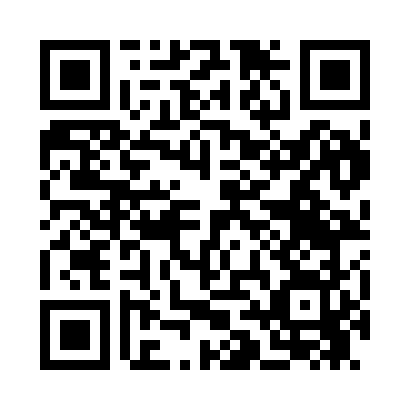 Prayer times for Old Bullion, Nevada, USAMon 1 Jul 2024 - Wed 31 Jul 2024High Latitude Method: Angle Based RulePrayer Calculation Method: Islamic Society of North AmericaAsar Calculation Method: ShafiPrayer times provided by https://www.salahtimes.comDateDayFajrSunriseDhuhrAsrMaghribIsha1Mon3:395:1712:484:488:189:572Tue3:405:1812:484:488:189:563Wed3:415:1912:484:488:189:564Thu3:415:1912:494:488:189:555Fri3:425:2012:494:488:179:556Sat3:435:2012:494:488:179:547Sun3:445:2112:494:488:179:548Mon3:455:2212:494:488:169:539Tue3:465:2212:494:488:169:5210Wed3:475:2312:494:488:169:5211Thu3:485:2412:504:488:159:5112Fri3:495:2412:504:488:159:5013Sat3:505:2512:504:488:149:4914Sun3:515:2612:504:488:149:4815Mon3:525:2712:504:488:139:4716Tue3:535:2812:504:488:129:4617Wed3:545:2812:504:488:129:4518Thu3:565:2912:504:488:119:4419Fri3:575:3012:504:488:109:4320Sat3:585:3112:504:488:099:4221Sun3:595:3212:504:478:099:4122Mon4:005:3312:504:478:089:4023Tue4:025:3312:504:478:079:3924Wed4:035:3412:504:478:069:3725Thu4:045:3512:504:478:059:3626Fri4:065:3612:504:468:049:3527Sat4:075:3712:504:468:039:3328Sun4:085:3812:504:468:029:3229Mon4:095:3912:504:458:019:3130Tue4:115:4012:504:458:009:2931Wed4:125:4112:504:457:599:28